CONCEPT NOTULEN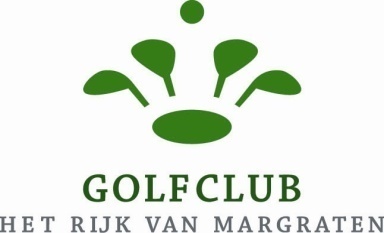 ALGEMENE LEDENVERGADERING 9 maart 2020Locatie:	Clubgebouw Golfclub Het Rijk van MargratenTijdstip:	19.30u.BestuurVoorzitter:	Rob van LeendertSecretaris:	Sandra Jacob (notulen)Penningmeester:	Harry Salden	Roger Perot	Huub HaasAanwezig:	42 stemgerechtigde leden (en 4 volmachten)
Afmeldingen:	6Opening door de voorzitterDe voorzitter heet de aanwezigen van harte welkom en opent de vergadering om 19.30u.Mededelingen-	Zoals iedereen heeft kunnen zien is de eerste fase van de verbouwing van ons clubhuis in volle gang.-	Het Rijk heeft nieuwe buggy’s aangeschaft met lithium accu’s en GPS-systemen. Het aantal buggy’s blijft gelijk.-	In het voorjaar 2020 stuurt de NGF een enquête uit onder haar leden. Het Rijk Golfbanen zal de uitslag van deze enquête gebruiken om te bekijken of er een differentiatie in lidmaatschappen moet komen.-	Na de zomer van 2020 houden wij als vereniging zelf weer een enquête. -	In 2021 komt er wederom een wijziging binnen het handicapsysteem van de NGF.-	Dit jaar is het laatste jaar dat er fysieke NGF pasjes verstrekt worden. Vanaf 2021 worden de pasjes in digitale vorm verstrekt, tenzij leden zelf een fysiek pasje aanvragen bij de NGF.-	In 2019 zijn er geen seniorenclubkampioenschappen gespeeld vanwege te weinig animo, derhalve is er ook geen kampioenschap gepland in 2020.-	Op zaterdag 11 april a.s. vindt een bijeenkomst voor nieuwe leden plaats.-	In 2020 is een nieuwe rabbitwerkgroep gevormd: die gericht activiteiten organiseren voor leden (en niet-leden die lessen bij onze pro’s volgen) met een handicap van 36 en hoger of baanpermissie. Er komt nog een verzoek aan de leden die als buddy een hoge handicapper/nieuw lid willen begeleiden.-	Op initiatief van de wedstrijdcommissie worden de diverse wedstrijden breder kenbaar gemaakt. De wedstrijden zelf zullen ook zichtbaarder worden en daardoor hopelijk nog beter toegankelijk worden voor leden die tot op heden nog niet meedoen.-	Het bestuur wil graag de golfkwaliteit van de leden optimaliseren en biedt daarvoor kwartaallessen aan, groepslessen voor vier personen en het opwaarderen van het driving range tegoed. Ook Het Rijk draagt hier financieel aan bij.-	Vanuit de vereniging worden er bijdrages gedaan aan dames- en seniorencommissies voor buitendagen (gezamenlijk busvervoer), funwedstrijden worden aangekleed met muziek en er wordt een gratis greenfee verstrekt aan elk lid dat een gast meeneemt voor een golfronde. Ook dit allemaal gaat met zowel een bijdrage van de vereniging als een bijdrage van Het Rijk.-	Er zijn in 2019 geen leden overleden.Vaststelling notulen van de algemene ledenvergadering van 11 maart 2019Joep Delissen geeft aan dat hij weliswaar geïnformeerd is over de uitkomst van zijn vraag, maar dat het hem toch niet duidelijk is hoe het nu verder gaat. Vooralsnog blijven de kampioensborden hangen zoals ze nu hangen, en zal de club in de enquête een vraag hierover opnemen. De notulen worden goedgekeurd en vastgesteld, met dank aan de notuliste, Sandra Jacob, die ook deze vergadering wederom zal notuleren.Mededelingen betreffende de commissiesDe commissies vormen het hart van de vereniging. Het is heel fijn dat er mensen zijn die zich daar enthousiast voor willen inzetten. Het blijft moeilijk om nieuwe commissieleden te vinden, dus als er mensen geïnteresseerd zijn, kunnen zij zich graag melden bij bestuur of desbetreffende commissie.We nemen afscheid van de volgende commissieleden: Vanuit de damescommissie Celine Thomassen en Liesbeth Fransen.Vanuit de clubbladcommissie Lous Zuiderbaan en Marcel de Beaumont.Vanuit de regel- en handicapcommissie en de seniorencommissie René van den Bergh.Vanuit de seniorencommissie Ben Sollet.Vanuit de wedstrijdcommissie en competitiecommissie Raymond Hautvast.Vanuit de wedstrijdcommissie Jacquomien Salden.Vanuit de jeugdcommissie Marie-Therese Pelgrim.Vanuit de competitiecommissie Rick Lameijn.Veel dank aan deze leden voor hun, vaak jarenlange, inzet.Jaarverslag van het bestuur over het verenigingsjaar 2019a)	Rob licht toe hoe het jaarverslag tot stand is gekomen (zie ook het verslag zelf op de site). De commissies hebben elk hun eigen deel geschreven. 	Het bestuur heeft vervolgens e.e.a. nagenoeg geheel overgenomen in het jaarverslag.	Opmerking op pagina 1 staat het ledenaantal van 2018 vermeld en dit moet uiteraard 2019 zijn en het aantal leden dat hierbij hoort is 562 en per 31 december 2019 is dit 574.Dank aan de commissies voor alle input. b)	goedkeuring door de ledenvergaderingDe ALV keurt het jaarverslag unaniem goed en verleent decharge aan het bestuur.Financieel jaarverslag over het verenigingsjaar 2019a)	presentatie en toelichting. Ook deze presentatie is te vinden op de site. Harry Salden geeft een toelichting. Dit jaar hebben we weer een positief resultaat. Het ledenaantal is tegen onze verwachting in, toch iets toegenomen en daarnaast hebben we een extra bijdrage mogen ontvangen van Het Rijk, ter vervanging van “het tientje”.Bovendien zijn twee bedragen vrijgevallen, die eind 2018 voorzien waren, waardoor er een bijzondere bate was van € 2.000. Ten opzichte van de begroting per saldo dus ca € 5.600 meer inkomsten. De kosten waren ca € 1.600 lager dan begroot. De lagere bestuurskosten, minder uitgaven door de regel- en handicapcommissie en het feit dat er geen seniorenclubkampioenschappen zijn geweest, hebben daar met name aan bijgedragen. Er resteert derhalve een positief resultaat van € 3.323.De balans laat vervolgens een positief vermogen zien van € 41.959.	b)	verslag van de kascommissie	Gino de Jeu en Joep Versteegh hebben de kascontrole gedaan.Uit hun schriftelijk verslag blijkt dat alles prima in orde is en de kascommissie beveelt de ledenvergadering aan om het financieel verslag goed te keuren.Het verslag van de kascommissie is terug te vinden op onze site. 	De commissie wordt bedankt voor haar werkzaamheden.c/d)	goedkeuring door de ledenvergaderingDe ALV keurt het financiële jaarverslag unaniem goed en verleent decharge aan het bestuur voor het in 2019 gevoerde beleid en de financiële vertaling daarvan.Benoeming leden kascommissie voor het verenigingsjaar 2020Het bestuur stelt voor om Joep Versteegh en Ton Hofman te benoemenDe ALV gaat akkoord.Begroting voor het verenigingsjaar 2020a)	presentatie en toelichting door de penningmeesterHarry Salden licht alle punten kort toe. We gaan er toch weer vanuit dat het ledenaantal iets zal dalen. Eind vorig jaar waren er meer opzeggingen dan eind 2018. Desalniettemin zijn er sinds 1 januari gelukkig weer 20 nieuwe leden bijgekomen. De sponsoring in geld loopt ook terug en we verwachten geen bijzondere baten.
De kosten die we begroten liggen op één punt na in de lijn van de afgelopen jaren. Alleen de post “Faciliteiten voor leden” is fors hoger. Het bestuur heeft met Het Rijk, onder voorbehoud van goedkeuring door de ALV, afgesproken dat leden in 2020 een gast mee kunnen nemen naar de baan. Zij betalen dan € 12,50 voor een 18-holes ronde. Met een geringe betaling kan elk lid dan een groot voordeel behalen. De ALV vindt dit een goed plan. Net als het bestuur vindt de ALV een teruggave op de greencard, om het vermogen te verkleinen, geen alternatief.
Per saldo realiseren wij dan wel een begroot tekort van ca € 9.800. Dit financieren wij uit de Algemene Reserve die eind 2019 € 41.959 groot is. Wanneer de begroting uitkomt hebben we dan eind 2020 een eigen vermogen van ca € 32.000.   b)	goedkeuring van de begroting door de ledenvergadering.	De ALV keurt de begroting 2020 unaniem goed.Benoeming leden geschillencommissie voor de verenigingsjaren 2020 tot en met 2022Het bestuur stelt voor om Joep Delissen en Jos Renckens te benoemenDe ALV gaat akkoord.Benoeming bestuursledenRoger Perot en Huub Haas treden af en het bestuur stelt voor om de leden Raymond Hautvast en Peter Schouten te benoemen als nieuwe bestuursledenDe voorzitter richt een woord van dank aan Roger en Huub voor hun grote inzet in de afgelopen jaren.De ALV gaat akkoord met de benoeming van de nieuwe bestuursleden.Voorstel voor de verenigingscontributie voor het verenigingsjaar 2021Het bestuur stelt voor om de contributie voor 2021 gelijk te houden.De ALV gaat akkoord.RondvraagHenri Albersen vraagt of er een nieuwe pro komt: ja, Ferdi gaat weg en Johan Eerdmans wordt de nieuwe pro, samen met Luchie.John Pletzers: als je de vlag eruit trekt, kan de cup beschadigd raken. Kan deze etiquette regel iets meer publiciteit krijgen? Bij deze een oproep aan alle leden om hier goed mee om te gaan.Sluiting De voorzitter dankt alle aanwezigen en sluit om 20.45u. de vergadering. Cadier en Keer, 9 maart 2020Versie 15-03-2020